ІНФРАЧЕРВОНИЙ ДАТЧИК РУХУ SEN4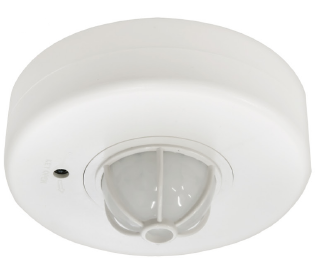 Інструкція з експлуатаціїПризначення виробу:Інфрачервоний датчик руху типу SEN4 призначений для комутації ланцюгів змінного струму з номінальною напругою 230В і частотою 50Гц.Датчик працює як з активним, так і з активно-індуктивним навантаженням.Датчик встановлюється на поверхню із нормально займистого матеріалу.Технічні характеристикиФункції приладуЗ появою якого-небудь руху в зоні чутливості датчика, він починає визначати рівень освітленості. І якщо рівень освітленості нижче порогу спрацьовування, то датчик спрацьовує, тим самим вмикаючи своїми вихідними контактами освітлювальний пристрій.Прилад може працювати і вдень, і вночі, залежно від встановленого порогу спрацьовування датчика. Прилад працює при освітленні менш 3Лк, якщо повернути регулятор "LUX" на режим "НІЧ" (позначається значком місяця), і до 2000Лк, якщо встановити режим "ДЕНЬ" (значок сонце)При підключенні електроживлення індикаторний світлодіод спалахує зеленим світлом, при отриманні датчиком сигналів - червоним.Витримка часу може бути встановлена за бажанням користувача. Повертайте регулятор за годинниковою стрілкою: режим «–»10с 3с до «+»7хв2хв.Комплектність:- Датчик- Коробка- ІнструкціяМонтаж, підключення:5.1. Витягніть датчик з коробки і зробіть його зовнішній огляд.5.2. Змонтуйте датчик на монтажній поверхні згідно з малюнком: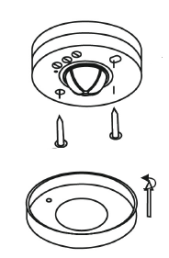 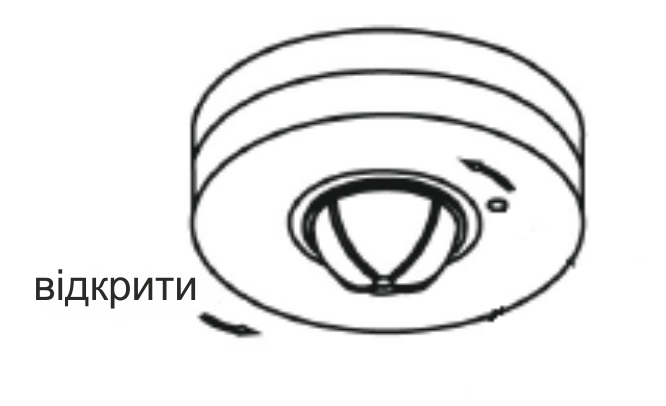  5.3. Заздалегідь відключивши напругу, підключіть табло до живлячої мережі згідно з схемою: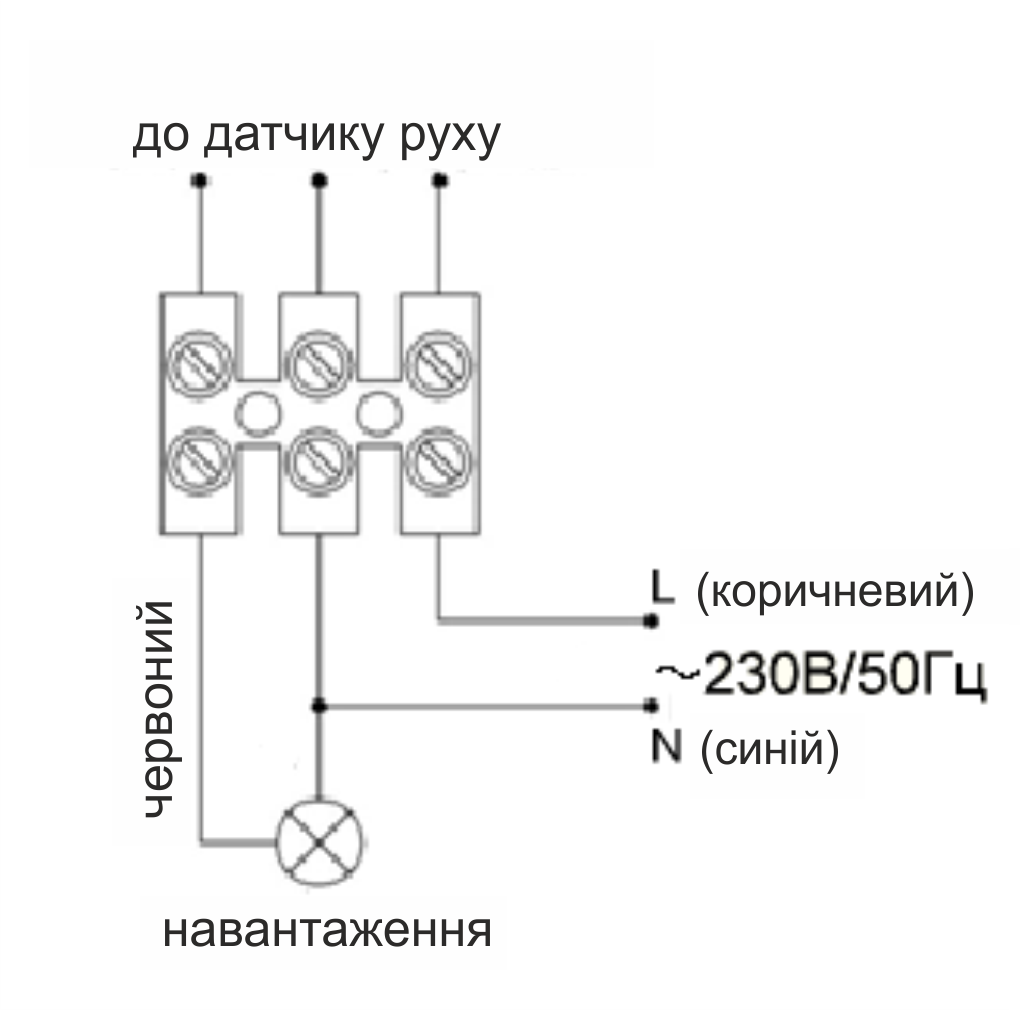 Налаштування датчика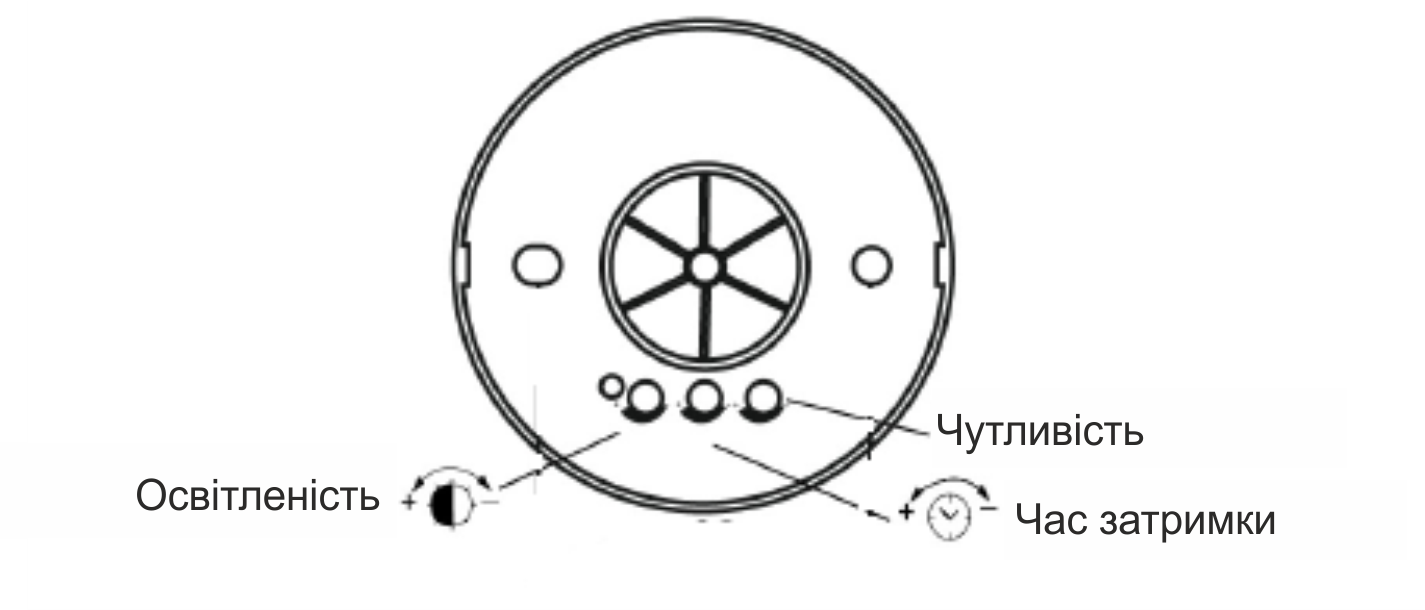 Поверніть регулятор TIME (ЧАС) до мінімуму (-) положення проти годинникової стрілки. Поверніть регулятор LUX (ОСВІТЛЕНІСТЬ) в положення Сонця проти годинникової стрілки.Відразу після включення електроживлення контрольований освітлювальний пристрій не повинен працювати, а індикатор повинен спалахувати 1 раз в 4 секунди. Якщо закрити вікно виявлення чим-небудь непрозорим (напр. рушником), освітлювальний пристрій почне працювати впродовж 10-ти секунд, а індикатор спалахуватиме 2 рази в секунду. За відсутності сигналів освітлювальний пристрій перестане працювати через 10 секунд, а індикатор спалахуватиме 1 раз в 4 секунди.За допомогою регулятора SENS (чутливість) Ви можете задавати максимальну відстань виявлення датчика (до 6м або до 12м залежно від моделі).Увага!!!Не встановлюйте датчик поблизу приладів опалювання або кондиціонерів.Усі роботи повинен виконувати кваліфікований електрик.Щоб уникнути нещасних випадків, забороняється робити ремонт, чищення сенсора без відключення напруги в лінії живлення.Можливі несправності:ЗберіганняДатчики зберігаються в картонних коробках в ящиках або на стелажах в сухих опалюваних приміщеннях.ТранспортуванняДатчики в упаковці придатні для транспортування автомобільним, залізничним, морським або авіаційним транспортом.УтилізаціяДатчики утилізуються відповідно до правил утилізації побутової електронної техніки.Робоча напруга230В/50Гц230В/50ГцНавантаженняАктивне1200ВтНавантаженняЗмішане300ВтКут виявленняГоризонтальна площина120°Кут виявленняВертикальна площина360°Відстань виявленняМакс. 6 або 12м (при 24°С) (залежно від замовлення)Макс. 6 або 12м (при 24°С) (залежно від замовлення)Затримка часуМінімальна10с.±3с.Затримка часуМаксимальна7хв±2хвОсвітленість3Лк - 2000Лк3Лк - 2000ЛкВисота установки2,2м-4м2,2м-4мСпоживана потужністьРобочий режим0,45ВтСпоживана потужністьРежим очікування0,1ВтШвидкість виявлення0,6м/с – 1,5м/с0,6м/с – 1,5м/сТемпература довкіллявід -20°С до +40°Свід -20°С до +40°СВологість<93%<93%Ступінь захисту від пилу і вологиIP20IP20Вид несправностіПричини несправностіЗаходи з усуненняПідключені прилади не працюютьВідсутність напруги в мережіУвімкніть напругуПідключені прилади не працюютьНесправні підключені приладиПеревірити підключені прилади і видалити несправніПідключені прилади не працюютьНеправильно налагоджена порогова освітленість спрацьовуванняПроведіть налаштування за допомогою регулятора LUXПідключені прилади не працюютьВікно датчика закрите або повернене в неправильну сторонуУсуньте перешкодуПідключені прилади не працюютьНеправильно налагоджений час затримкиПроведіть налаштування за допомогою регулятора TIMEПідключені прилади не працюютьНеправильна висота установки датчикаВстановіть датчик правильноПідключені прилади не працюютьНа датчик впливає тепло або кондиціонерВстановіть датчик в інше місце